ВОПРОСЫ ДЛЯ ПОДГОТОВКИ К ЭКЗАМЕНУ	ПО УЧЕБНОЙ ДИСЦИПЛИНЕ	     Метрология, стандартизация и сертификация	      для студентов 3 курса  Преподаватель  Иванова Л.Д.	       Раздел 1 Стандартизация Теоретические вопросы: 1.Стандартизация: цели, задачи.2.Объекты и  средства метрологии, стандартизации и сертификации3. Стандартизация: основные термины и определения в области стандартизации.4.Виды и категории стандартов.5. Международная и региональная стандартизация.6.Межгосударственная стандартизация в СНГ7. Государственная система стандартизации Российской федерации8. Методы стандартизации, цели и задачи.9. Нормативные документы .Межотраслевые стандарты: ЕСКД, ЕСТД, ЕСДП, ГСИ и др.10. Качество продукции. Основные понятия и определения.11.Показатели качества и методы их оценки.12 Испытания и контроль продукции13. Технологическое обеспечение качества  продукции.14. Системы качества. Входной, оперативный и приемочный контроль.15. Взаимозаменяемость. Основные понятия16. Основные понятия о размерах, предельные отклонения, допуски .17. Оформление на чертежах и чтение условных обозначений размеров, отклонений. 18.Определение допусков и посадок.  19.Посадки в системе отверстия.20.Посадки в системе вала.   21.Графическое изображение полей допусков.22.Основные понятия о посадках. Виды посадок. Функциональные параметры посадок.23.Оформление на чертежах и чтение условных обозначений посадок.24.Расчет посадок с зазором. Графическое изображение. 25.Расчет посадок с натягом. Графическое изображение. 26.Расчет посадок  переходных. Графическое изображение. 27.Система допусков и посадок. Основные составляющие ЕСДП. Квалитеты.28.Точность геометрической формы и расположения поверхностей. Отклонения формы цилиндрических поверхностей.29.Классификация отклонений геометрических параметров деталей.30.Обозначение на чертежах допусков отклонений формы и расположения поверхностей.31.Шероховатость поверхности, параметры, обозначение на чертежах.32.Методы и средства контроля шероховатости поверхности.33.Связь квалитетов точности с параметрами шероховатости поверхности.34. Размерные цепи, виды, расчет размерных цепей.36.Основные эксплуатационные требования к резьбовым соединениям.37.Резьбы общего назначения.38.Резьбы специального назначения.39.Система допусков и посадок метрических резьб. Обозначение на чертежах.40.Контроль точности резьб.41.Зубчатые передачи. Эксплуатационные требования к зубчатым колёсам.42Шпоночные соединения. Условное обозначение шпоночных соединений на чертеже.43.Контроль щпоночных соединений.44.Шлицевые соединения, применение.45.Прямобочные шлицевые соединения.Виды центрирования. Обозначение на чертежах.46.Средства контроля шлицевых соединений.    Практические задания1. Прочитать условное обозначение, определить предельные размеры и допуск: ø20Н7;  50r6;50+0,15.2.Прочитать условное обозначение, определить тип посадки  ø50Н7/f7.3. Прочитать условное обозначение, определить тип посадки  ø100Н7/r6.4. Прочитать условное обозначение, определить тип посадки  ø25Н7/f7.5. Прочитать условное обозначение  D – 8  36  40Н7/f7  7F8/f7.6. Прочитать условное обозначение  d – 8  36  40Н12/a11  7D9/h9.7. Прочитать условное обозначение  b– 8  36  40Н12/a11  7D9/f8.8. Прочитать условное обозначение  b– 8  36  40Н12  7D9.9. Прочитать условное обозначение  D – 8  36  40f7  7f7.10. Прочитать условное обозначение  18h9  11  100 ГОСТ23360-78. 11. Прочитать условное обозначение, определить предельные размеры и допуск: ø25Н7;  150r6;  185f7.12. Прочитать условное обозначение М121 – 6H/6g – LH.13. Прочитать условное обозначение М20 – 6H/6g –30.14. Прочитать условное обозначение М201,25 – 6g –30.15. Прочитать условные обозначения: 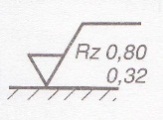 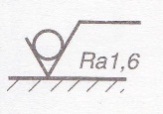 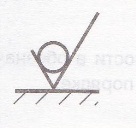 16.Прочитать условные обозначения: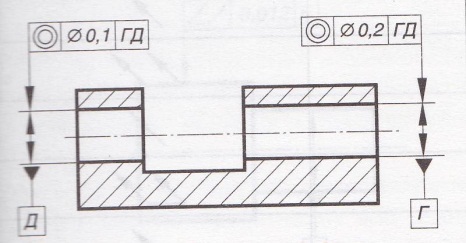 17.Прочитать условные обозначения:: 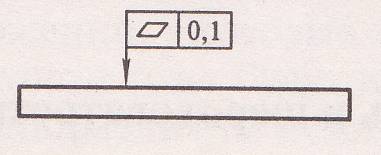 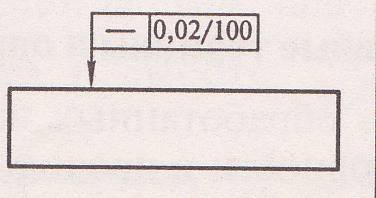 18. Прочитать условные обозначения: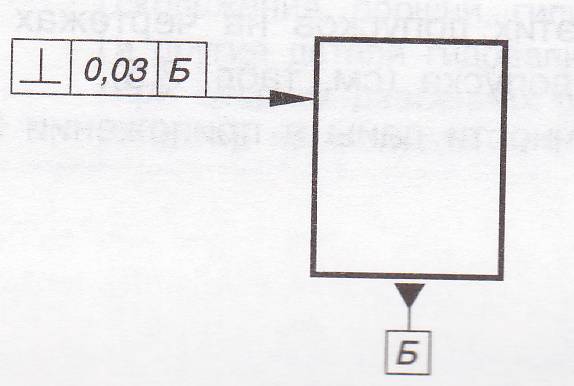 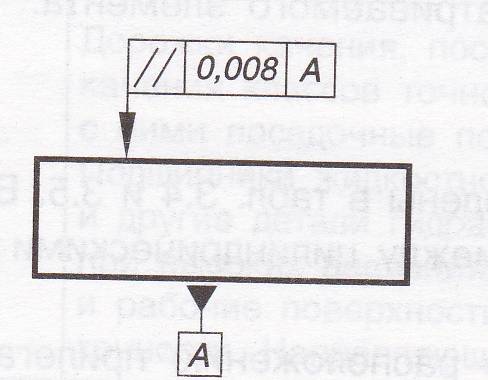 19. Прочитать условные обозначения: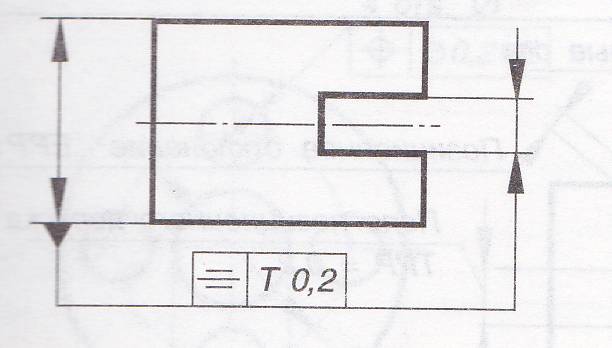 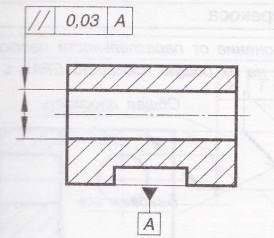 20. Прочитать условные обозначения: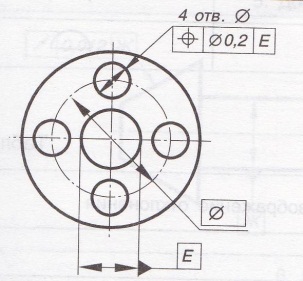 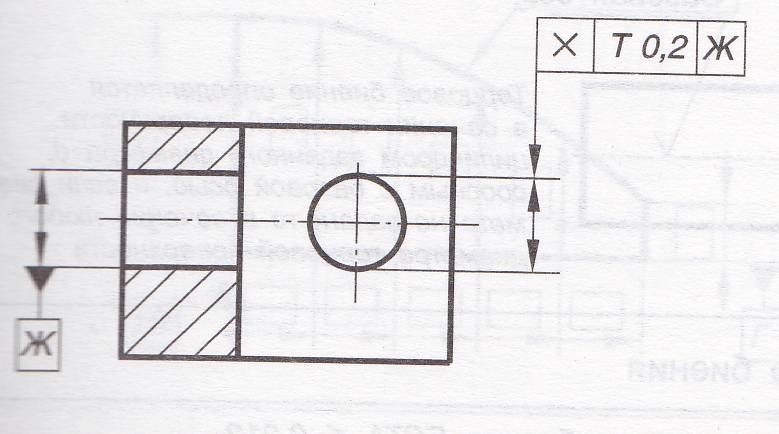                                          Раздел 2.  Метрология   47.Метрология: цели, задачи, основные термины и определения.48.Роль метрологии в формировании качества продукции.Международная система единиц СИ.49.ГСИ. Метрологические службы, обеспечивающие единство измерений.50.Основы теории измерений. Измерения прямые и косвенные.51.Эталоны. Гладкие предельные калибры.Назначение и виды калибров.52.Виды универсальных средств измерения линейных размеров.53.Штангенинструменты, микрометрические инструменты,устройство, применение.54.Контроль линейных размеров деталей с помощью штангенциркуля.      55.Контроль линейных размеров с помощью микрометра.56.Контроль угловых размеров с помощью угломера.57.Контроль размеров специальными средствами измерений. ИЧТ.      58.Контроль плотности сварных швов ультразвуковым  и радиографическим методом. 59.Контроль размеров сварного шва универсальным шаблоном сварщика УШС.   Практические задания21. Произвести штангенциркулем контроль линейных размеров в предложенной детали.22. Произвести микрометром контроль линейных размеров в  предложенной детали.23. Произвести угломером контроль угловых размеров в предложенной детали.24. Произвести контроль расстояния между осями двух отверстий косвенным методом.                                               Раздел 3.  Сертификация   60.Сертификация: основные термины и определения в области сертификации.61.Организационная структура сертификации.62.Порядок и правила проведения сертификации.63.Обязательная и добровольная сертификация.64.Схемы сертификации.65.Комплексная система управления качеством продукции (КСУКП).                 СПИСОК ЛИТЕРАТУРЫ И ИСТОЧНИКОВ	                   Основная:1.Колчков В.И. Метрология, стандартизация и сертификация:учебник-М. ИЦ  «Владос» 2010-398с.2.Зайцев С.А. и др. Допуски, посадки и технические измерения: учебник –М.«Академия» 2009-240с. 3.Лифиц И.М. Стандартизация, метрология и сертификация в машиностро-ении: учебник – «Юрайт» 2009-412с.4.Радкевич Я.М. Стандартизация, метрология и сертификация - М. ВШ. 20095.Таратина Е.П. Допуски, посадки и технические измерения: теоретические основы профессиональной деятельности: учебник –М. «Академкнига» 2009-144с.5.Зайцев С.А., Толстов А.Н. и др. Метрология, стандартизация и сертификация в машиностроении: учебник –«Академия» 2009-288с.. 7.Димов Ю.В .Метрология, стандартизация и сертификация: учебник-М. «Питер» 2010-463с.	Дополнительная:1.Шишмарев В.Ю. Метрология,стандартизация и сертификация –М. «Академия» 2011-319с.2.ХрусталеваЗ.А. Метрология, стандартизация и сертификация:Практикум-учебное пособие – М. «Кнорус» 2011-176с.                  3.ГОСТ Р 1.0-2004.Стандартизация в Российской Федерации. Основные положения.4.ГОСТ Р 1.12-2004. Стандартизация в Российской Федерации. Термины и определения.5.ГОСТ 166-89 (ИСО 3599-76).Штангенциркули, Технические условия.6.ГОСТ868-82.Нутромеры индикаторные с ценой деления0,01.Технические условия.7.ГОСТ 2789-73.Шероховатость поверхности. Параметры и характеристики.8.ГОСТ24642-81.Основные нормы взаимозаменяемости. Допуски формы и расположения поверхностей. Основные термины и определения.9.ГОСТ25142-82.Шероховатость поверхности. Термины и определения.10.ГОСТ25346-89.Основные нормы взаимозаменяемости. ЕСДП. Общие положения, ряды допусков и основных отклонений.11.ГОСТ 25347-82.Основные нормы взаимозаменяемости.  ЕСДП. Поля допусков и рекомендуемые посадки.12.ГОСТ 2.307-79  ЕСКД. Нанесение размеров и предельных отклонений. 13.ГОСТ 2.309-79  ЕСКД. Обозначение шероховатости поверхности.14.ГОСТ2.308-79. ЕСКД. Указание на чертежах допусков формы и расположения поверхностей.15.ГОСТ8.417-2002.Единицы величин.16.ГОСТ 16263-70  ГСИ. Метрология, Термины и определения.17.ПР 50.2.006-98.ГСИ.Порядок проведения поверки средств измерений.18.ГОСТ15467-79.Управление качеством продукции. Основные понятия. Термины и определения.19.Ганевский Г.М. и др. Допуски, посадки и технические измерения в машиностроении: учебник –«Академия» 2009-288с.20.Закон РФ «О стандартизации»21.Закон РФ «Об обеспечении единства измерений»22.РД 34 15.132-96 Сварка и контроль качества сварных соединений конструкций.